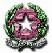 Ministero dell'Istruzione, dell'Università e della RicercaUfficio Scolastico Regionale per la Sicilia - Direzione Generale  Ufficio V Ambito Territoriale per la Provincia  di AgrigentoSettore sostegno alla persona e alla partecipazione studentescaSCHEDA  DMonitoraggio Di.sco A.S. 2019-2020Istituto denominazione completa _________________________________________ Codice meccanografico _______________________Prov.____Comune _______________________ Recapito telefonico _______________________________Compilatore __________________________________                                      Scuola Secondaria di 1° gradoData _____________________                                                                                                                                                                                                                                                                                                                                        Firma del D. S.                                                                                                                                                                            ______________________________________Ministero dell'Istruzione, dell'Università e della RicercaUfficio Scolastico Regionale per la Sicilia - Direzione Generale  Ufficio V Ambito Territoriale per la Provincia  di AgrigentoSettore sostegno alla persona e alla partecipazione studentescaSCHEDA EMonitoraggio Di.sco A.S. 2019-2020Istituto denominazione completa _________________________________________ Codice meccanografico _______________________Prov.____Comune _______________________ Recapito telefonico _______________________________Compilatore __________________________________                                      Scuola Secondaria di 1° grado   Data _____________________                                                                                                                                                Firma del D. S.                                                                                                                                                                            ______________________________________Ministero dell'Istruzione, dell'Università e della RicercaUfficio Scolastico Regionale per la Sicilia - Direzione Generale  Ufficio V Ambito Territoriale per la Provincia  di AgrigentoSettore sostegno alla persona e alla partecipazione studentescaSCHEDA FMonitoraggio Di.sco A.S. 2019-2020Istituto denominazione completa _________________________________________ Codice meccanografico ____________________________ Provincia _________________  Comune ___________________________________  Recapito telefonico _______________________________Compilatore __________________________________                                       Scuola Secondaria di 1° grado   Dati da compilare al termine dell’esame di stato 1° cicloData _____________________                                                                                                                      Firma del D. S.                                                                                ______________________________________Ministero dell'Istruzione, dell'Università e della RicercaUfficio Scolastico Regionale per la Sicilia - Direzione Generale  Ufficio V Ambito Territoriale per la Provincia  di AgrigentoSettore sostegno alla persona e alla partecipazione studentescaSCHEDA  GMonitoraggio Di.sco A.S. 2019-2020Istituto denominazione completa _________________________________________ Codice meccanografico _______________________Prov.____Comune _______________________ Recapito telefonico _______________________________Compilatore __________________________________                                      Scuola Secondaria di 1° gradoData _____________________                                                                                                                                                Firma del  D. S.                                                                                                                                                                            ______________________________________Iscritti al 30/09/2019Totale iscritti di tutte le nazionalità(italiani e stranieri)Totale iscritti di tutte le nazionalità(italiani e stranieri)Totale iscrittistranieriTotale iscrittistranieriTotale iscrittistranieriTotale iscrittistranieriTotale iscritti insituazione di H di tutte le  nazionalitàTotale iscritti insituazione di H di tutte le  nazionalitàTotali per tipo di H   EH        CH          DHTotali per tipo di H   EH        CH          DHTotali per tipo di H   EH        CH          DHTotali per tipo di H   EH        CH          DHTotali per tipo di H   EH        CH          DHTotali per tipo di H   EH        CH          DHTotale iscrittistranieri insituazione di HTotale iscrittistranieri insituazione di HTotale iscrittistranieri insituazione di HTotale iscrittistranieri insituazione di HClasseM F    Com. Com. Extr. Extr. M F M F    M F M F Com. Com. Extr.    Extr.    MFMFMFMFIIIIIITotaleDati al termine degli scrutini finaliDati al termine degli scrutini finaliEvasione (non hanno mai frequentato)Evasione (non hanno mai frequentato)Evasione (non hanno mai frequentato)Evasione (non hanno mai frequentato)Evasione (non hanno mai frequentato)Evasione (non hanno mai frequentato)Evasione (non hanno mai frequentato)AbbandonoAbbandonoAbbandonoAbbandonoAbbandonoAbbandonoAbbandonoAbbandonoFrequentanti al 09/06/2020Frequentanti al 09/06/2020Frequentanti al 09/06/2020Frequentanti al 09/06/2020Frequentanti al 09/06/2020Frequentanti al 09/06/2020Frequentanti al 09/06/2020Frequentanti al 09/06/2020Non ammessi alla classe successiva o agli esami di statoNon ammessi alla classe successiva o agli esami di statoNon ammessi alla classe successiva o agli esami di statoNon ammessi alla classe successiva o agli esami di statoNon ammessi alla classe successiva o agli esami di statoNon ammessi alla classe successiva o agli esami di statoNon ammessi alla classe successiva o agli esami di statoDati al termine degli scrutini finaliDati al termine degli scrutini finaliDi tuttele nazionalitàDi tuttele nazionalitàStranieri Stranieri Stranieri Stranieri Stranieri Di tuttelenazionalitàDi tuttelenazionalitàStranieri Stranieri Stranieri Stranieri Stranieri Stranieri Di tuttele nazionalitàDi tuttele nazionalitàDi tuttele nazionalitàStranieri Stranieri Stranieri Stranieri Stranieri Di tuttelenazionalitàDi tuttelenazionalitàStranieri Stranieri Stranieri Stranieri Stranieri Classe M FCom. Com. Com. Extr.Extr.M F Com.Com.Com.Extr. Extr. Extr. MMFCom.Com.Extr. Extr. Extr. MF Com.Com.Extr.Extr.Extr.MFFMFMMFMMFMFMMFMFMMF  IIIIIITOTALEHanno superato l’esame di stato         1° cicloHanno superato l’esame di stato         1° cicloHanno superato l’esame di stato         1° cicloHanno superato l’esame di stato         1° cicloHanno superato l’esame di stato         1° cicloHanno superato l’esame di stato         1° cicloDi tutte le nazionalitàDi tutte le nazionalitàStranieri Stranieri Stranieri Stranieri Classe MFCom.Com.Extr. Extr. MFMFIIITOTALE 1^  generazione 1^  generazione 1^  generazione 1^  generazione 1^  generazione 1^  generazione2^   generazione2^   generazione2^   generazione2^   generazione2^   generazione2^   generazioneComunitariComunitariComunitariExtracomunitariExtracomunitariExtracomunitariComunitariComunitariComunitariExtracomunitariExtracomunitariExtracomunitariNazionalità più rappresentativeM FTM FT M FTM FT 1234